С целью повышения профессионального уровня акушеров-гинекологов, улучшения качества оказания медицинской помощи населению, а также снижения репродуктивных потерьп р и к а з ы в а ю:	1. Провести 27 апреля 2017 года научно-практическую конференцию «Нижегородские чтения».	2. Утвердить программу конференции в соответствии с приложением к настоящему приказу.	3. Главным врачам ГБУЗ НО, оказывающим акушерско-гинекологическую помощь:	3.1. направить специалистов акушеров-гинекологов для участия в конференции;	3.2 списки участников представить в министерство здравоохранения Нижегородской области в электронном виде (E-mail:mvsemerikova@yandex.ru) в срок до 20 апреля 2017 года.	4. Контроль за исполнением настоящего приказа возложить на начальника отдела детства и родовспоможения Т.А.Боровкову.Министр  И.А. Переслегина
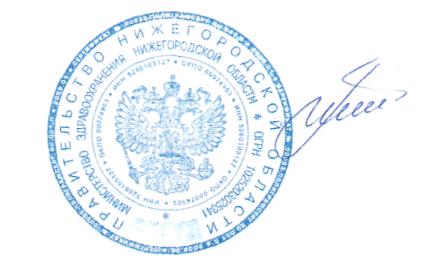 Приложение к приказу МЗ НО От_______№________ Межрегиональная научно-практическая конференция  акушеров - гинекологов «Нижегородские чтения»Программа мероприятий:08.00-09.00 – Регистрация участников конференции09.00–09.05 – Официальное открытие мероприятие09.00-13.00 – Заседание 113.00-13.40 – Перерыв13.40-16.50 – Заседание 216.50-17.00 - Закрытие конференции. Выдача сертификатовНаучная программа конференцииПрезидиум:Боровкова Л.В., д.м.н., профессор, заведующая кафедрой акушерства и гинекологии НижГМА, Нижний НовгородСемерикова М.В., к.м.н., гл. акушер-гинеколог Министерства здравоохранения Нижегородской областиМануйленко О.В., гл. внештатный акушер-гинеколог Министерства здравоохранения Нижегородской областиКачалина Т.С., д.м.н., профессор кафедры акушерства и гинекологии НижГМА, Нижний Новгород 09.00-9.05 Официальное открытие конференцииЗАСЕДАНИЕ 1Зал «ЛЮКС»09.05-09.20 Итоги работы акушерской службы за 2016 г. Семерикова М.В., к.м.н., гл. акушер-гинеколог Министерства здравоохранения Нижегородской области09.20-09.35 Акушерские аспекты причины перинатальной и ранней младенческой смертностиМануйленко О.В., гл. внештатный акушер-гинеколог Министерства здравоохранения Нижегородской области09.35-09.55 Патологическая прибавка веса при беременности: есть ли повод для волнений? Покусаева В.Н., д.м.н., доцент кафедры акушерства и гинекологии с курсом пренатальной диагностики СГМУ, Смоленск09.55-10.20 Существует ли онкориски эндометриоза? Качалина Т.С., д.м.н., профессор кафедры акушерства и гинекологии НижГМА, Нижний Новгород 10.20 -10.55 Анемии беременных - фактор риска преждевременных родов Татарова Н.А., д.м.н., профессор кафедры акушерства, гинекологии и репродуктологии Первый СПБГМУ им. ак. И.П.Павлова, Санкт-Петербург10.55-11.15 Гиперпластические процессы. Эндометрия. Что нового? Боровкова Л.В., д.м.н., профессор, заведующая кафедрой акушерства и гинекологии НижГМА, Нижний Новгород11.15-11.45 Возможности прогнозирования и лечения плацентарной недостаточности, мнимые и реальные Замалеева Р.С., д.м.н., профессор кафедры акушерства и гинекологии №1 Казанской ГМА, Казань11.45-12.05 Функциональные кисты яичников. Современные стратегии Боровкова Л.В., д.м.н., профессор, заведующая кафедрой акушерства и гинекологии НижГМА, Нижний Новгород12.05-12.25 Резус-иммунизация: разрываем порочный круг. Клинический случай Пак С.В., к.м.н., доцент кафедры акушерства и гинекологии НижГМА, Нижний Новгород12.25-12.50 Принципы пренатальной диагностики. Профилактика осложнений беременности, патологии плода и новорожденногоПавлович С.В., научный секретарь ФГБУ НЦАГиП им. ак. В.И. Кулакова, профессор кафедры акушерства, гинекологии, перинатологии и репродуктологии ИПО Первый МГМУ им. И.М. Сеченова, Москва12.50-13.10 Эндометриоз шейки матки – пути решения проблемыКачалина О.В., д.м.н., доцент кафедры акушерства и гинекологии ФПКВ НижГМА, Нижний Новгород13.10-13.50 – ПерерывЗАСЕДАНИЕ 2Зал «ЛЮКС»13.50-14.15 Лечение хронического эндометрита - традиции и инновации Гречканев Г.О., д.м.н., профессор кафедры акушерства и гинекологии НижГМА, Нижний Новгород14.15 -14.35 Доброкачественные заболевания молочных желез. Подходы к лечению и профилактике Гусева О.И., д. м. н., профессор кафедры акушерства и гинекологии ФПКВ НижГМА, Нижний Новгород14.35 -14.55 Проблема приверженности пациентов к лечению и эффективность антибиотикотерапии Канышкина Т.М., к.м.н., доцент кафедры общей и клинической фармакологии НижГМА, Нижний Новгород14.55-15.15 Инфекционные заболевания влагалища- рациональные подходы к диагностике и лечениюКачалина О.В., д.м.н., доцент кафедры акушерства и гинекологии ФПКВ НижГМА, Нижний Новгород15.15-15.35 Опыт перинатального центра в лечении больных с тяжелой преэклампсией и эклампсиейЕршова В. О., к.м.н., зам. главного врача по акушерско-гинекологической помощи ГКБ № 40, Нижний Новгород15.35 -16.00 Как избежать врачебных ошибок практикующему гинекологу? Точка зрения.Зиновьев А.Н., к.м.н., доцент кафедры акушерства и гинекологии НижГМА, Нижний Новгород16.00-16.20 Оценка состояния эндометрия у женщин с репродуктивными нарушениями в анамнезе: акцент на неинвазивность Мотовилова Т.М., к.м.н., ассистент кафедры акушерства и гинекологии ФГБОУ ВО НижГМА МЗ РФ, Нижний Новгород16.20-16.40 Роды без боли Николаева О.А., д.м.н., доцента кафедры акушерства и гинекологии НижГМА, Нижний Новгород16.40-17.00 Гестационный сахарный диабет. Акушерские риски. Клинический разборМорозова Ю.В., врач акушер-гинеколог, ГБУЗ НО Родильный дом №4, Нижний НовгородОбсуждение докладов. Закрытие конференции.Выдача сертификатов.10.04.201710.04.201727-ах27-ахО проведении научно-практической конференции "Нижегородские чтения"О проведении научно-практической конференции "Нижегородские чтения"О проведении научно-практической конференции "Нижегородские чтения"Место проведения:г. Н. Новгород, пр-т Гагарина, 27ГК "Ока", зал ЛЮКС Дата проведения:27 апреля 2017г.